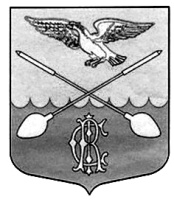         АДМИНИСТРАЦИЯ ДРУЖНОГОРСКОГО ГОРОДСКОГО ПОСЕЛЕНИЯГАТЧИНСКОГО МУНИЦИПАЛЬНОГО РАЙОНА ЛЕНИНГРАДСКОЙ ОБЛАСТИП О С Т А Н О В Л Е Н И ЕОт 22.01.2018 г.                                                                                                         № 9О внесении изменений  в административный регламент предоставления муниципальной услуги «Принятие граждан на учет в качестве нуждающихся в жилых помещениях, предоставляемых по договорам социального найма».  В  соответствии  с  Федеральным  законом  от  06.10.2003 г.  № 131-ФЗ  «Об  общих  принципах  организации  местного самоуправления  в  Российской  Федерации»,  Федеральным  законом  от  27.07.2007 г.  № 210-ФЗ  «Об  организации  предоставления  государственных  и  муниципальных  услуг»,  и руководствуясь Уставом муниципального образования,  администрация  Дружногорского городского поселенияПОСТАНОВЛЯЕТ:1. Внести  изменения в  административный регламент предоставления муниципальной услуги «Принятие граждан на учет в качестве нуждающихся в жилых помещениях, предоставляемых по договорам социального найма», утвержденный постановлением администрации от 10.12.2014 № 354, а именно:- Добавить пункт 1.11 в следующей редакции «1.11. Заявителем является физическое лицо, обратившееся за получением муниципальной услуги с заявлением о принятии граждан на учет в качестве нуждающихся в жилых помещениях, предоставляемых по договорам социального найма, либо с заявлением о предоставлении информации об очередности предоставления жилых помещений по договору социального найма (далее - заявитель).1.11.1. Представлять интересы заявителя от имени физических лиц по предоставлению муниципальной услуги  могут представители, действующие в силу полномочий, основанных на доверенности или договоре.»- Пункт 2.4. Срок предоставления муниципальной услуги изложить в новой редакции «2.4.1. Решение о принятии на учет или об отказе в принятии на учет граждан в качестве нуждающихся в жилых помещениях должно быть принято администрацией по результатам рассмотрения заявления о принятии на учет и иных представленных документов не позднее чем через тридцать дней со дня представления указанных документов в жилищный отдел._Должностное лицо жилищного отдела не позднее чем через три рабочих дня со дня принятия решения о принятии на учет или об отказе в принятии на учет выдает или направляет гражданину, подавшему соответствующее заявление о принятии на учет, документ, подтверждающий такое решение._Выдача непосредственно заявителю документов (отправки электронных документов), являющихся результатом предоставления муниципальной услуги, осуществляется в пределах срока предоставления муниципальной услуги.2.4.2. Предоставление информации об очередности предоставления жилых помещений по договору социального найма или отказ в предоставлении такой информации осуществляется администрацией по результатам рассмотрения заявления о предоставлении информации об очередности предоставления жилых помещений по договору социального найма не позднее чем через тридцать дней со дня представления документов в жилищный отдел.»- Из пункта 2.6.3 удалить «- акт МВК о признании жилого помещения непригодным для проживания (в случае, если гражданин имеет право на получение жилого помещения во внеочередном порядке в соответствии с п.п. 1 п. 2 ст. 57 Жилищного кодекса РФ).» и добавить «- справка формы 7 (характеристика жилого помещения), если указанные сведения находятся в распоряжении организаций, не подведомственных органам местного самоуправления; - справка, выданная филиалом  ГУП «Леноблинвентаризация» о наличии или отсутствии жилых помещений на праве собственности  по месту постоянного жительства заявителя и членов его семьи по состоянию на 1 января 1997 года, предоставляемую на заявителя и каждого из членов его семьи;»Из пункта 2.6.4 удалить «- справку, выданную филиалом  ГУП «Леноблинвентаризация» о наличии или отсутствии жилых помещений на праве собственности  по месту постоянного жительства заявителя и членов его семьи по состоянию на 1 января 1997 года, предоставляемую на заявителя и каждого из членов его семьи;» и добавить «- решение МВК о признании жилого помещения непригодным для проживания (в случае, если гражданин имеет право на получение жилого помещения во внеочередном порядке в соответствии с пп. 1 п. 2 ст. 57 Жилищного кодекса РФ).Пункт 2.6 Исчерпывающий перечень документов, необходимых для предоставления муниципальной услуги.Дополнить «2.6.7. Граждане в целях реализации их права на получение информации об очередности предоставления жилых помещений по договорам социального найма обращаются с заявлением в жилищный отдел администрации (Приложении № 5).Правом на получение муниципальной услуги обладают граждане, состоящие на учете в качестве нуждающихся в жилых помещениях, предоставляемых по договорам социального найма.Заявление подписывается гражданином являющимся совершеннолетним дееспособными, заявление от недееспособных граждан подписывается и представляется их законными представителями.2.6.8. К заявлению прилагаются следующие документы:- паспорт заявителя или иной документ, удостоверяющий личность;- в случае подписания заявления уполномоченным лицом – документ, подтверждающий соответствующие полномочия.2.6.9. Заявитель в обязательном порядке указывает наименование органа местного самоуправления, в который направляет запрос, либо фамилию, имя, отчество соответствующего должностного лица, либо должность соответствующего должностного лица, а также свои фамилию, имя, отчество, почтовый адрес, по которому направляется ответ.Пункт 2.12. Требования к местам, предназначенным для предоставления муниципальной услуги изложить в новой редакции «2.12.1. Помещения, выделенные для осуществления муниципальной услуги, должны соответствовать санитарно-эпидемиологическим правилам и нормативам "Гигиенические требования к персональным электронно-вычислительным машинам и организации работы. СанПиН 2.2.2/2.4.1340-03".2.12.2. Рабочие места специалистов, осуществляющих муниципальную услугу, оборудуются средствами вычислительной техники и оргтехникой, позволяющими организовать исполнение муниципальной услуги в полном объеме.Должностные лица, осуществляющие личный прием, обеспечиваются настольными табличками, содержащими сведения о фамилии, имени, отчестве и должности  соответствующего должностного лица.2.12.3. Помещение для ожидания личного приема должно соответствовать комфортным условиям для заявителей, оборудуется стульями, столами, обеспечивается канцелярскими принадлежностями для написания письменных обращений, информационными стендами.Помещения должны содержать места информирования, предназначенные для ознакомления граждан с информационными материалами. Места информирования оборудуются визуальной, текстовой информацией, размещаемой на информационных стендах. К информационным стендам, на которых размещается информация, должна быть обеспечена возможность свободного доступа граждан.2.12.4. На информационных стендах  в помещениях, предназначенных для приема граждан, размещается следующая информация:- о порядке предоставления муниципальной услуги по приему заявлений, документов на ведение учета граждан, нуждающихся в жилых помещениях, предоставляемых по договорам социального найма;- форма заявления о принятии граждан на учет в качестве нуждающихся в жилых помещениях, предоставляемых по договорам социального найма (Приложение № 3);- форма заявления о признании граждан малоимущими (Приложение № 4);- перечень документов для признания граждан малоимущими;- перечень документов, подтверждающих право граждан состоять на учете в качестве нуждающихся в жилых помещениях;- график работы специалиста администрации;- номер телефона специалиста администрации;- номер кабинета, где осуществляется прием и информирование заявителей;- адрес официального сайта администрации Дружногорского городского поселения; - в сети Интернет, содержащего информацию о предоставлении муниципальной услуги;»Пункт 2.13. Показатели доступности и качества муниципальных услуг изложить в новой редакции «2.13.1. Показатели  доступности муниципальной услуги (общие, применимые в отношении всех заявителей):1) равные права и возможности при получении муниципальной услуги для заявителей;2) транспортная доступность к месту предоставления муниципальной услуги;3) режим работы ОМСУ, обеспечивающий возможность подачи заявителем запроса о предоставлении муниципальной услуги в течение рабочего времени;4) возможность получения полной и достоверной информация о муниципальной услуге в ОМСУ, МФЦ, по телефону, на официальном сайте органа, предоставляющего муниципальную услугу, посредством ЕПГУ либо ПГУ ЛО;5) обеспечение для заявителя возможности подать заявление о предоставлении муниципальной услуги посредством МФЦ, в форме электронного документа на ЕПГУ либо на ПГУ ЛО, а также получить результат;6) обеспечение для заявителя возможности получения информации о ходе и результате предоставления муниципальной услуги с использованием ЕПГУ и (или) ПГУ ЛО.2.13.2. Показатели  доступности муниципальной услуги (специальные, применимые в отношении инвалидов):1) наличие на территории, прилегающей к зданию, в котором осуществляется предоставление муниципальной услуги, мест для парковки специальных транспортных средств инвалидов;2) обеспечение беспрепятственного доступа инвалидов к помещениям,  в которых предоставляется муниципальная услуга;3) получение для инвалидов в доступной форме информации по вопросам предоставления муниципальной услуги, в том числе об оформлении необходимых  для получения муниципальной услуги документов, о совершении им других необходимых для получения муниципальной услуги действий, сведений о ходе предоставления муниципальной услуги;4) наличие возможности получения инвалидами помощи (при необходимости) от работников организации для преодоления барьеров, мешающих получению услуг наравне с другими лицами.2.13.3. Показатели качества муниципальной услуги:1) соблюдение срока предоставления муниципальной услуги;2) соблюдения требований стандарта предоставления муниципальной услуги;3)удовлетворенность заявителя профессионализмом должностных лиц ОМСУ, МФЦ при предоставлении услуги;4) соблюдение времени ожидания в очереди при подаче запроса и получении результата;5) осуществление не более одного взаимодействия заявителя с должностными лицами ОМСУ при получении муниципальной услуги;6) отсутствие жалоб на действия или бездействия должностных лиц ОМСУ, поданных в установленном порядке.»2. Настоящее постановление подлежит официальному опубликованию и размещению на официальном сайте Дружногорского городского поселения.Вр.и.о. главы  администрацииДружногорского  городского  поселения:                                                         Е.О. Павлова